,  er et reelt tall. 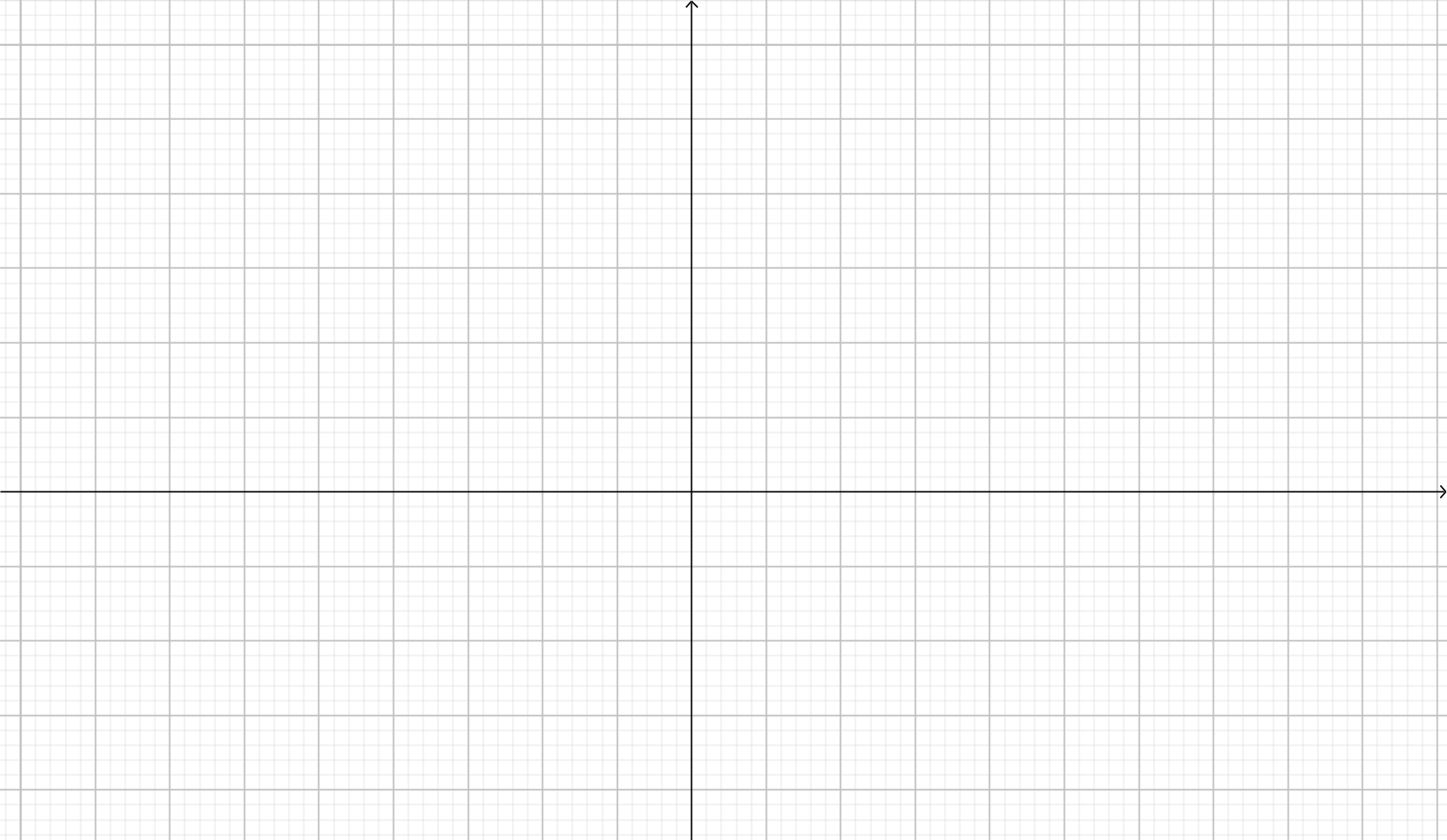 , der  er et reelt tall. , ϵ : Utledning av den deriverte til  Bruk definisjonen av den deriverte til å utlede at  For IB-elevene:Bruk deretter implisitt derivasjon til å vise at 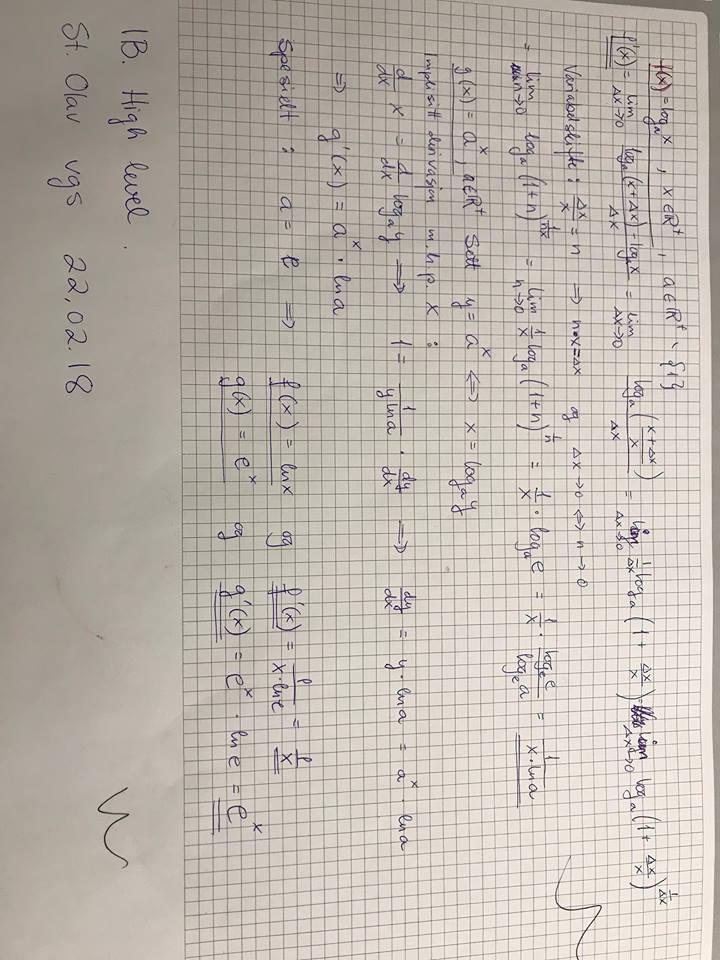 HJEMMEARBEIDHvilken kontinuerlige og deriverbare funksjon går gjennom punktene:(1,3), (2,4), (4,5), (8,6) … (x,y)?Bestem det eksplisitte uttrykker for funksjonen og dens deriverte. Transformasjon av funksjonerDette er :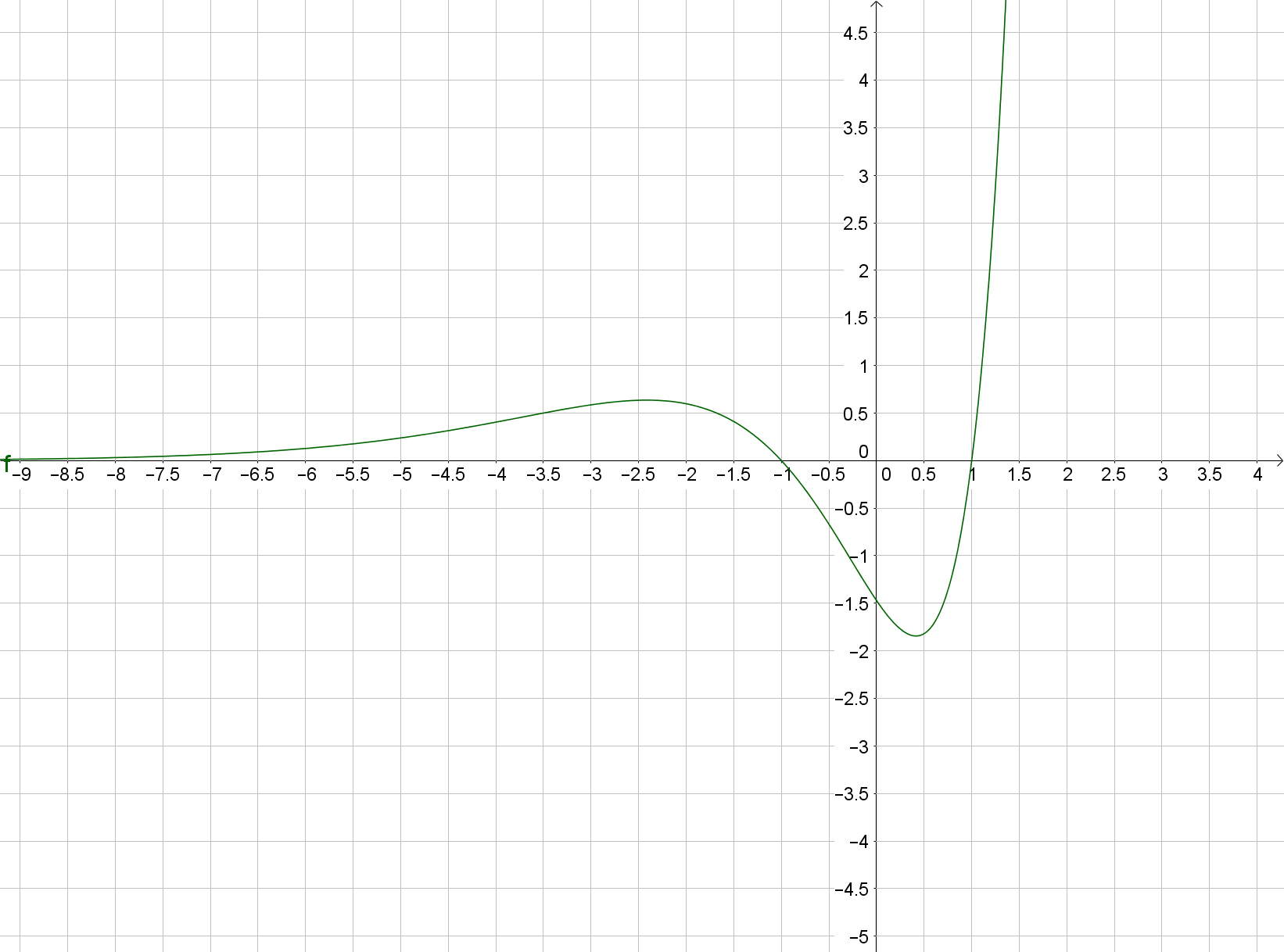 I samme koordinatsystem, og med ulike farger, skal du tegne:Sammenlikne og beskriv hva som skjer med grafene til de nye funksjonene, sammenliknet med den opprinnelige grafen. Dette er :Tegn Sammenlikne og beskriv hva som skjer med grafene til de nye funksjonene, sammenliknet med den opprinnelige grafen. Dette er :Tegn Sammenlikne og beskriv hva som skjer med grafene til de nye funksjonene, sammenliknet med den opprinnelige grafen. Dette er :Tegn Sammenlikne og beskriv hva som skjer med grafene til de nye funksjonene, sammenliknet med den opprinnelige grafen. Dette er :Tegn Sammenlikne og beskriv hva som skjer med grafene til de nye funksjonene, sammenliknet med den opprinnelige grafen. HJEMMEARBEIDOppgave 1Nedenfor er det fire parabler. Den venstre er grafen til funksjonen . Bruk det du fant ut om transformasjon av funksjoner til å finne et funksjonsuttrykk for de andre parablene. 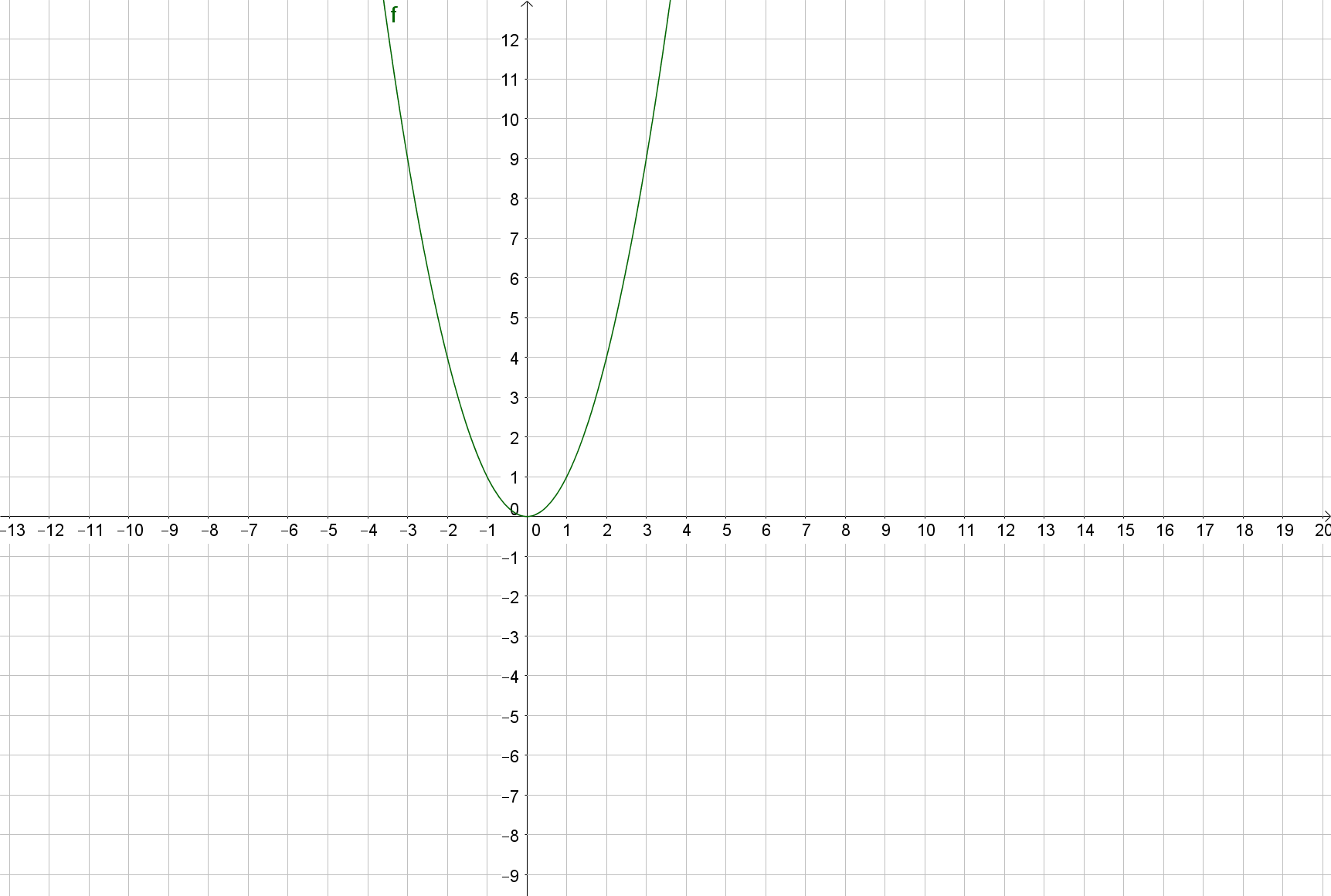 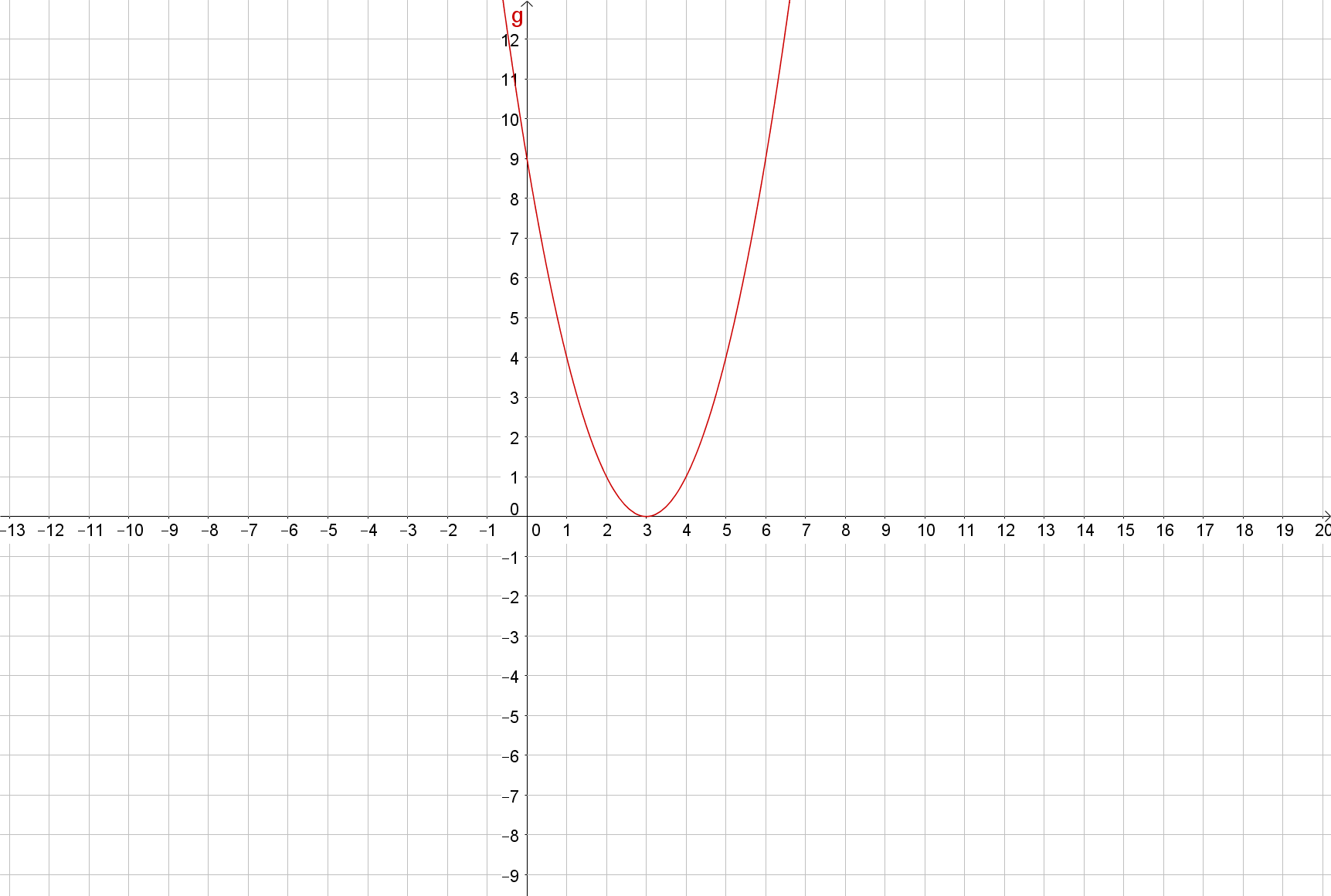 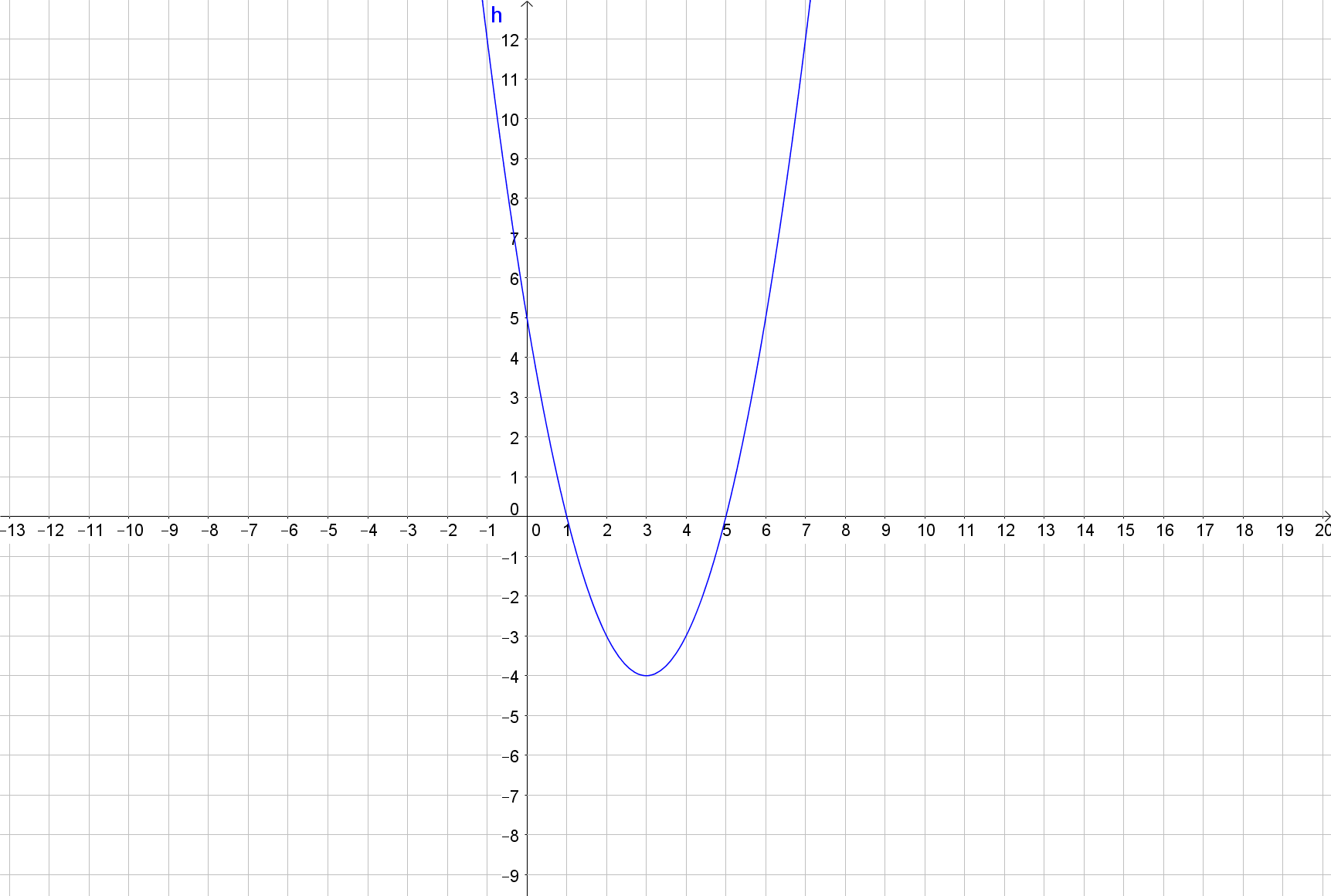 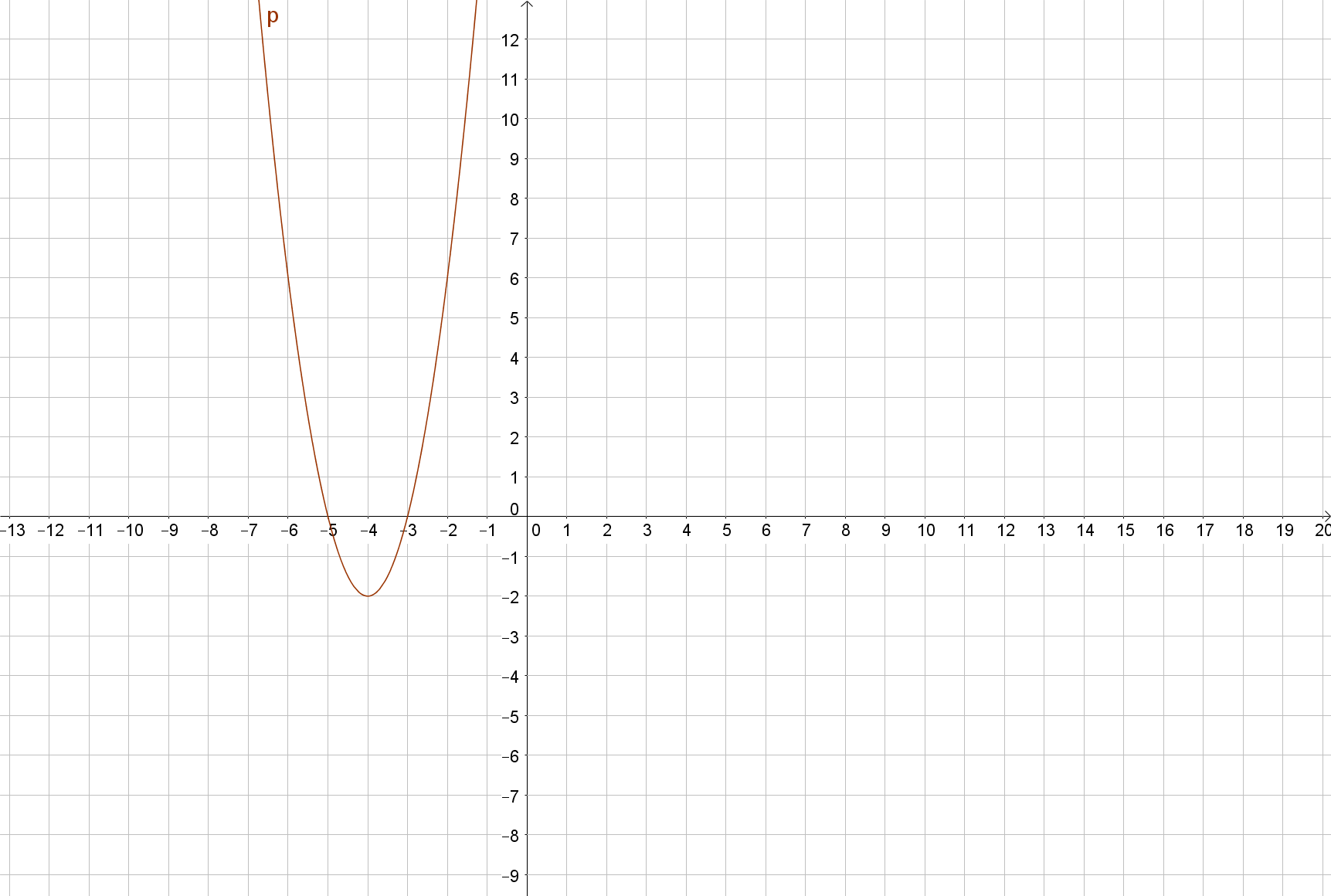 Oppgave 2Nedenfor er det fire sinusfunksjoner. Den venstre er grafen til funksjonen . Bruk det du fant ut om transformasjon av funksjoner til å finne et funksjonsuttrykk for de andre sinusfunksjonene. 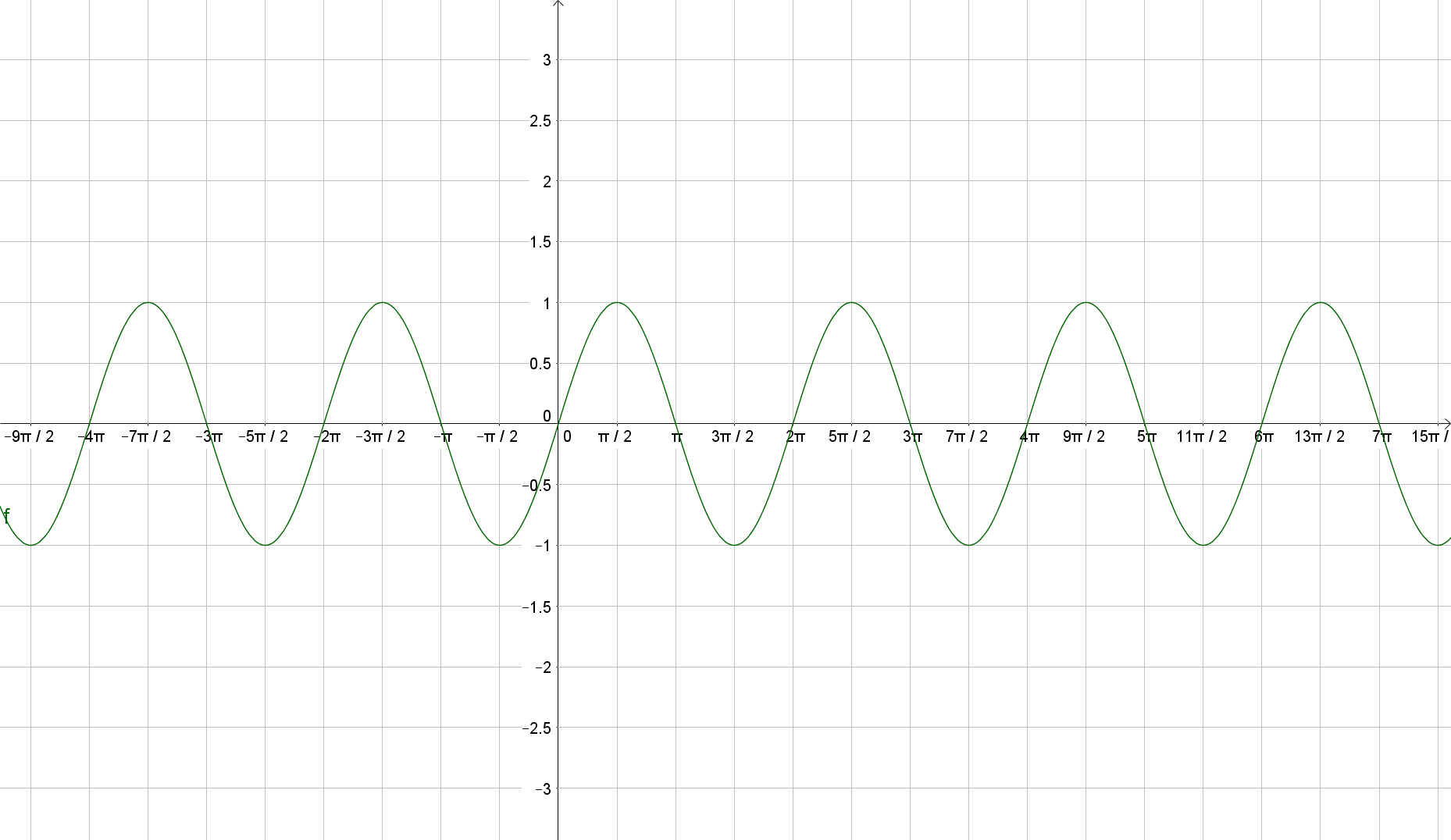 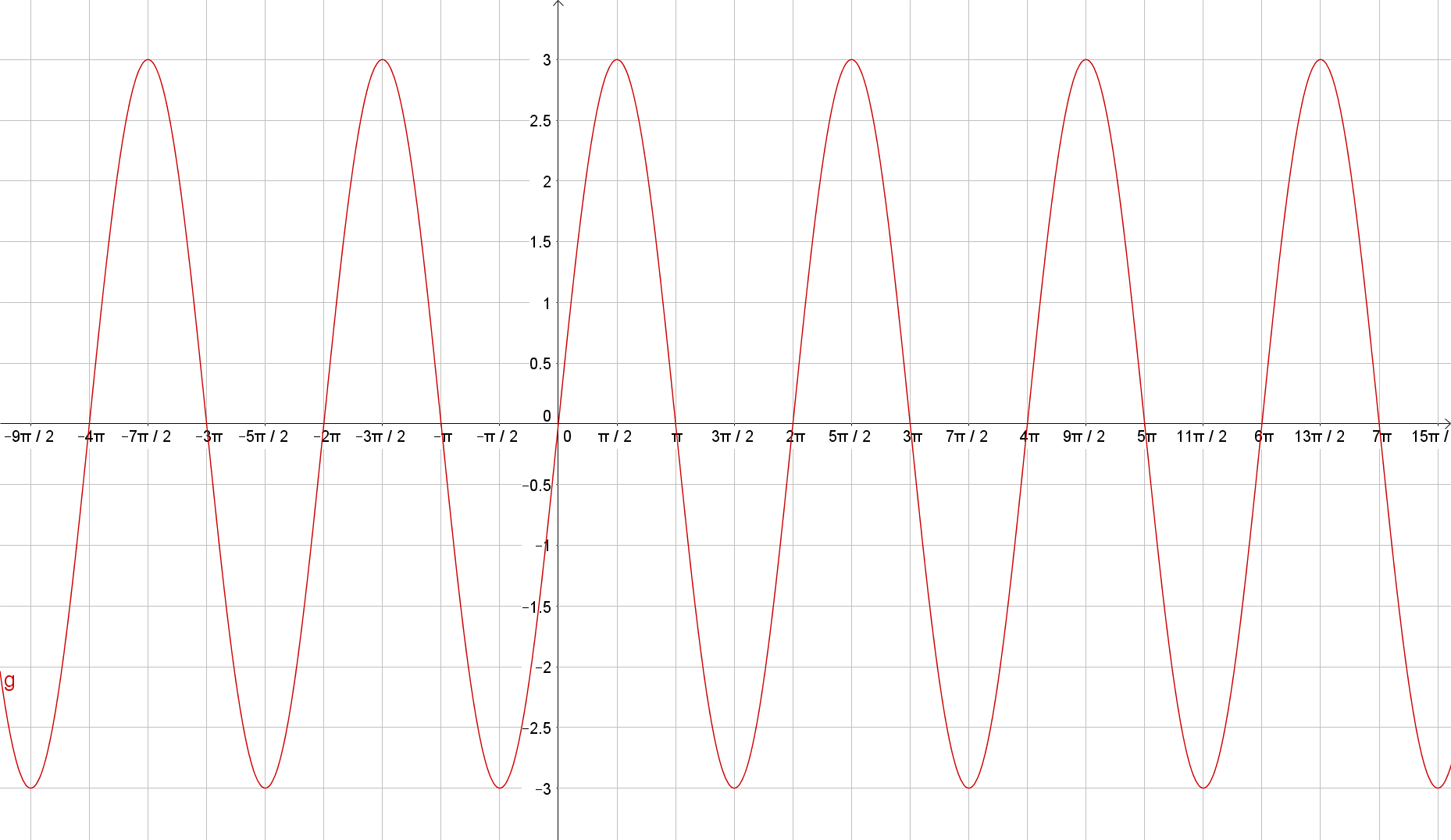 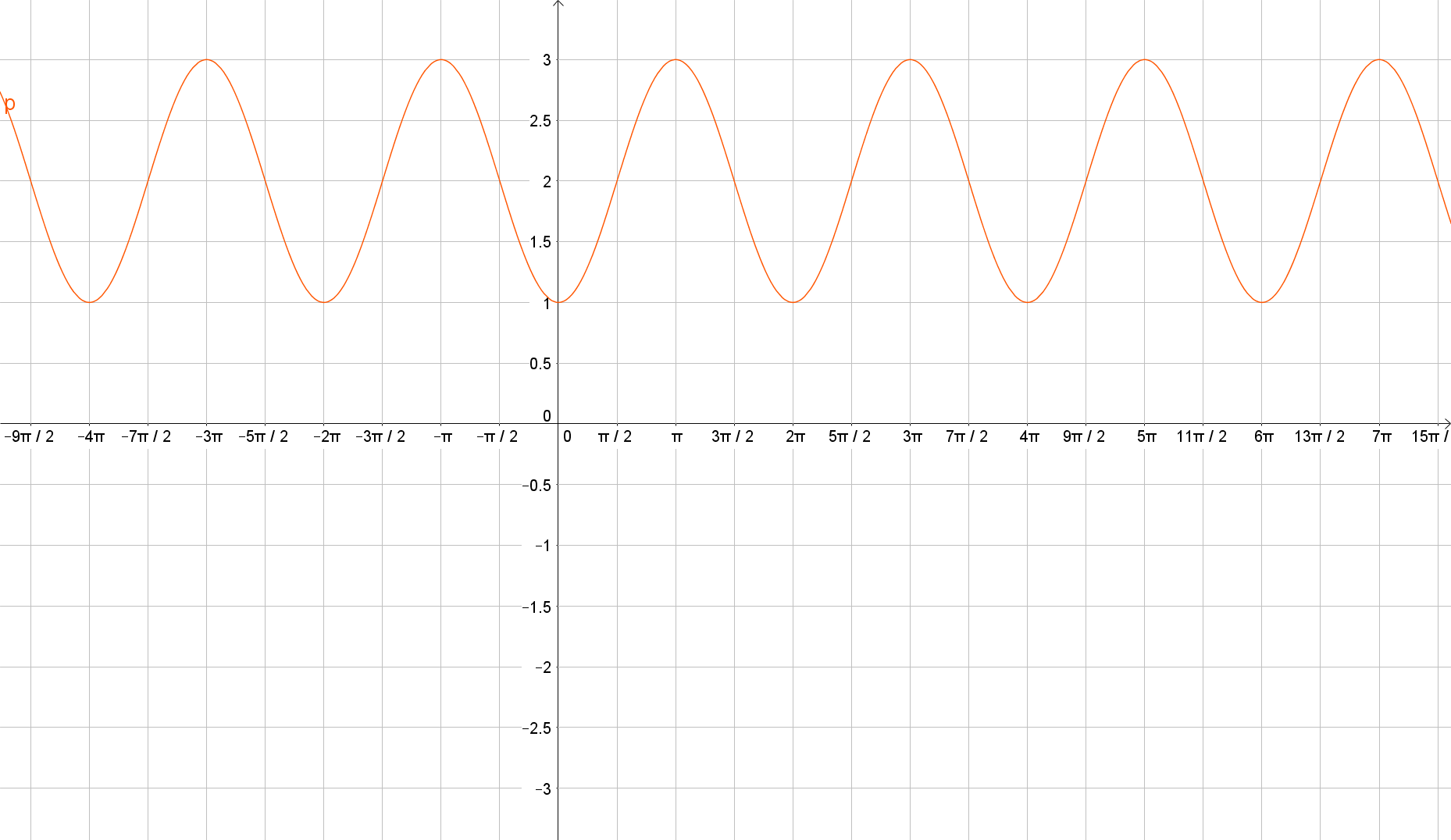 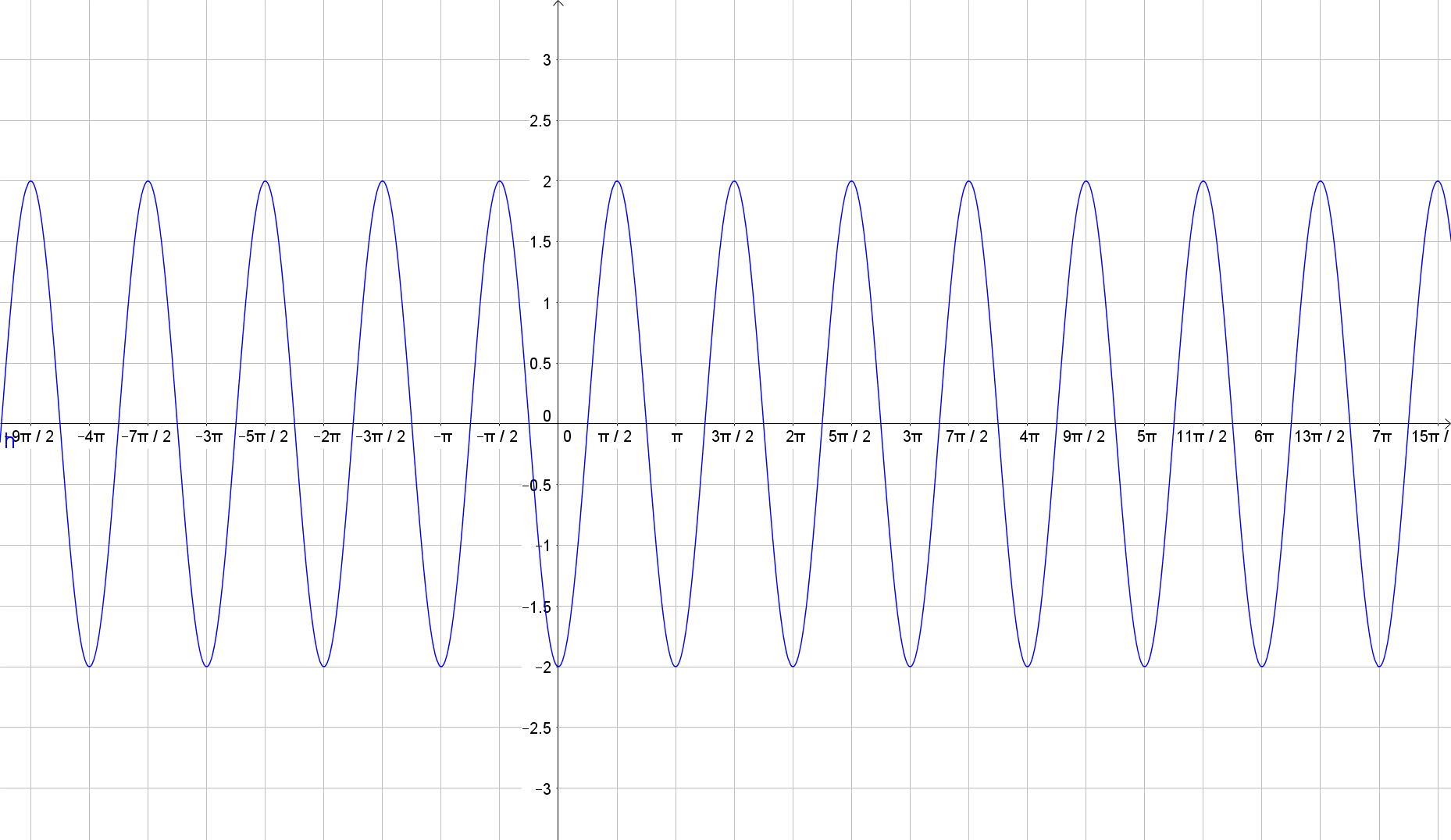 